NAME...............................................................................INDEX NO....................................SCHOOL..........................................................................DATE.............................................      SIGN.............................................231/3Biology paper 3(Practical)1 ¾ HRSINSTRUCTIONS TO CANDIDATESWrite your name and index number in the spaces provided at the top of this page.Answer all the questions in the spaces provided.For examiner’s use onlyBelow are photographs of specimens obtained from plants. Examine the photographs(See the attached photographs)For each of the specimens, name the mode of pollination and the features that adapt the specimen to the mode of pollination.Specimen R-Mode of pollination								       (1mrk).........................................................................................................................................-Adaptive features.									     (2mrks)i)................................................................................................................................................................................................................................................................................ii)...............................................................................................................................................................................................................................................................................Specimen S1-Mode of pollination								      (1mrk).........................................................................................................................................-Adaptive features									     (2mrks)i)................................................................................................................................................................................................................................................................................ii)...............................................................................................................................................................................................................................................................................b) Label any four parts on specimen R							    (2mrks)c). Name the structure labeled X on specimen S1.					      (1mrk)............................................................................................................................................................................................................................................................................................d).Using observable features, only state two differences between R and S.	    (2mrks).............................................................................................................................................. .............................................................................................................................................. ............................................................................................................................................................................................................................................................................................e).With a reason, name the class of the spermatophyta to which specimen R belongs. (2mrks)Class...........................................................................................................................................Reason............................................................................................................................................................................................................................................................................................The photographs labeled R, S, T and V are of bones obtained from a mammal. Examine them.				 (see the attached photographs)Identify the bones and name the part of the mammalian body from which each bone was obtained.									     (4mrks)i). Name the joint formed between bones S and T at point marked X.	       (1mrk)....................................................................................................................................................ii) Give the characteristics of the joint named in (b) (i) above.			       (1mrk)........................................................................................................................................................................................................................................................................................................c). i).Name the bone structure labeled Y.						       (1mrk)....................................................................................................................................................ii). State one function of the bone structure named in C (i) above.		       (1mrk)........................................................................................................................................................................................................................................................................................................d).i). Using observable features give two adaptations of the bone labeled R.	     (2mrks)............................................................................................................................................................................................................................................................................................................................................................................................................................................................ii). On the bone in photograph V, draw a diagram of bone R to show the articulation       between the two bones.								     (2mrks)e). Name the part labeled Z in the photograph 5 and state its function.		     (2mrks)Part Z..............................................................................................................................Function...................................................................................................................................................................................................................................................................f). Name the joint formed by bone T with adjacent bones at its distal end.	      (1mrk)....................................................................................................................................................a). You are provided with a sample of food labeled P in solution form. Using the reagents provided, carry out tests on the food sample to identify the type of food substances present.									     (6mrks)b). Suggest the regions of the human digestive system where the foods tested are      digested. 											     (2mrks)....................................................................................................................................................................................................................................................................................................................................................................................................................................................................................................................................................................................................................................................................................................................................................................c).State enzyme involved in the digestion of the foods tested.			     (2mrks)............................................................................................................................................................................................................................................................................................................................................................................................................................................................d). Name the deficiency diseases of each of the food tested.				     (2mrks)........................................................................................................................................................................................................................................................................................................Photographs for question 1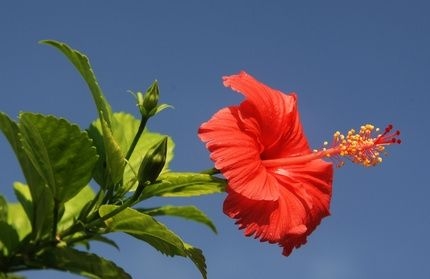 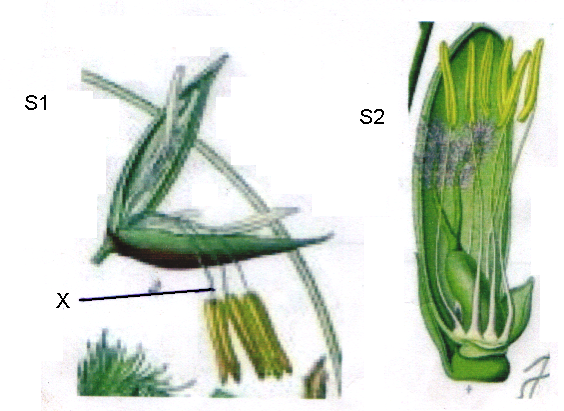 Photographs for question 2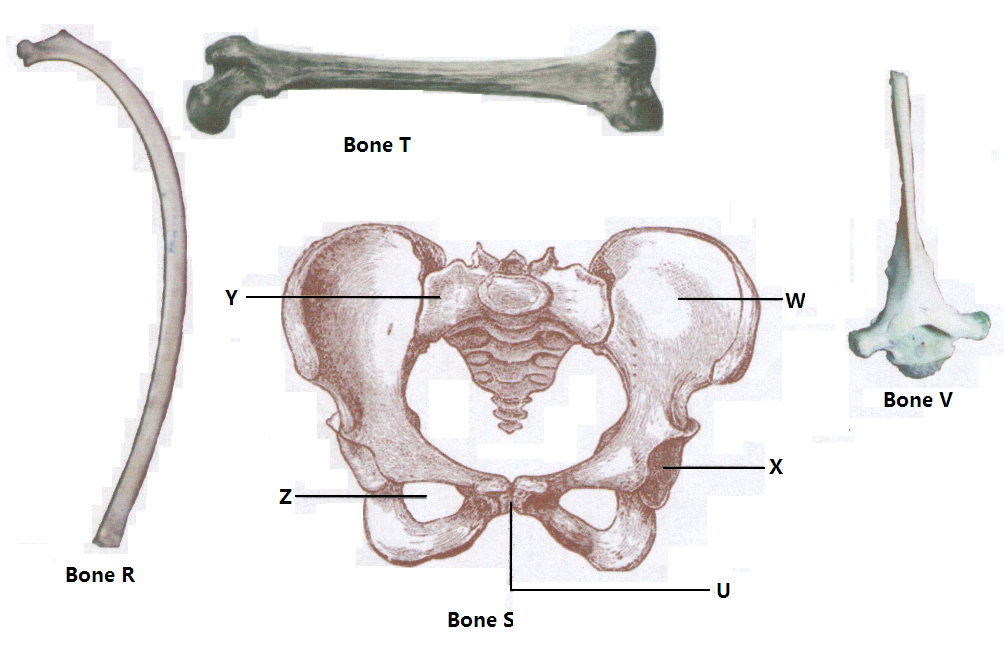 Photographs for question 2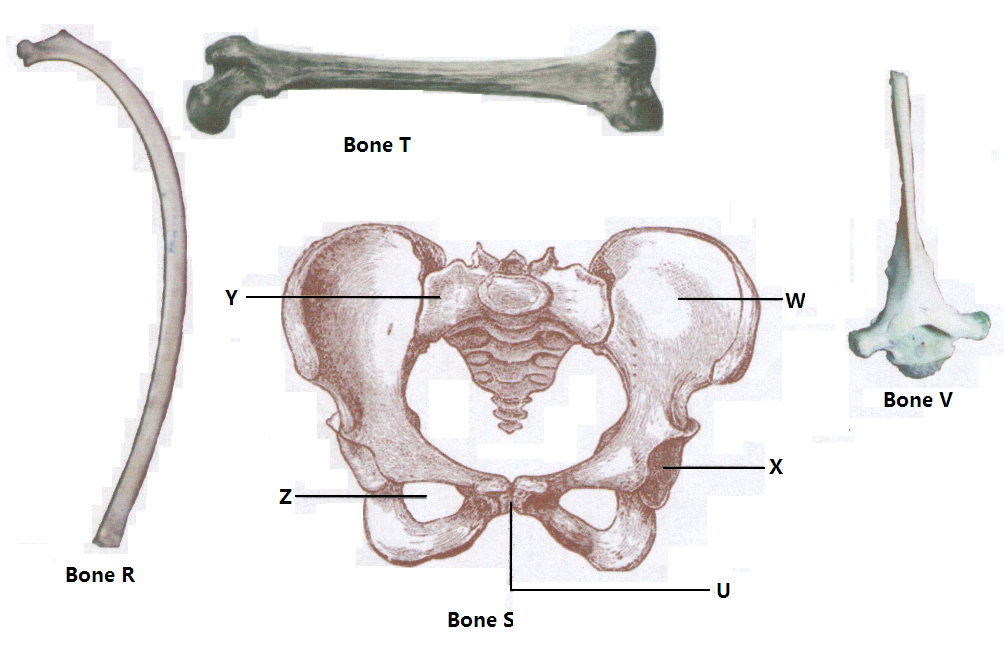 Photographs for question 1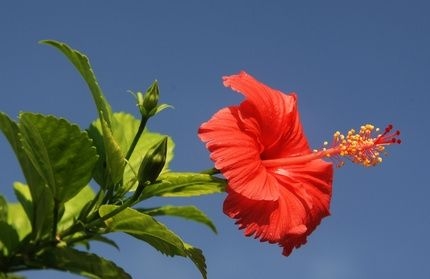 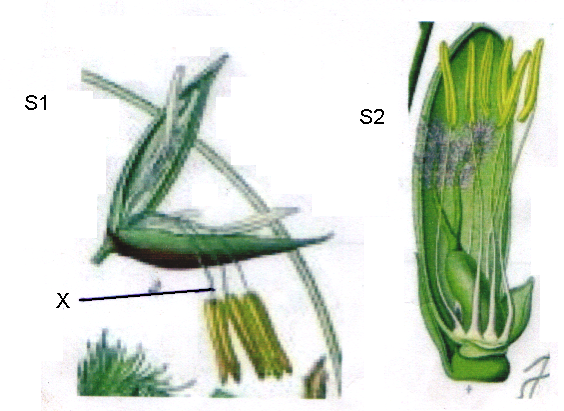 QuestionMaximum scoreCandidate’s score113215312Total score40BoneIdentifyWhere foundRSTVFood substanceProcedureObservationConclusion